Дата 30.01.2021Группа 20-ИСиП-1дкДисциплина Естествознание (физика)Тема Открытие позитрона. АнтичастицыСуществование двойника электрона — позитрона — было предсказано теоретически английским физиком П. Дираком в 1931 г.Одновременно он предсказал, что при встрече позитрона с электроном обе частицы должны исчезнуть, породив фотоны большой энергии. Может протекать и обратный процесс — рождение электронно-позитронной пары, например при столкновении фотона достаточно большой энергии (его масса должна быть больше суммы масс покоя рождающихся частиц) с ядром.Спустя два года позитрон был обнаружен с помощью камеры Вильсона, помещенной в магнитное поле. Направление искривления трека частицы указывало знак ее заряда. По радиусу кривизны и энергии частицы было определено отношение ее заряда к массе. Оно оказалось по модулю таким же, как и у электрона. На рисунке 14.2 вы видите первую фотографию, доказавшую существование позитрона. Частица двигалась снизу вверх и, пройдя свинцовую пластинку, потеряла часть своей энергии. Из-за этого кривизна траектории увеличилась.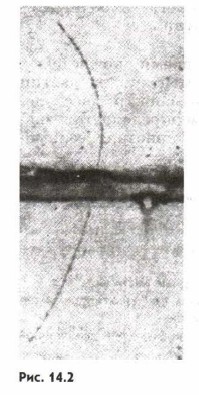 Процесс рождения пары электрон — позитрон γ-квантом в свинцовой пластинке показан на фотографии, приведенной на рисунке 14.3. В камере Вильсона, находящейся в магнитном поле, пара оставляет характерный след в виде двурогой вилки.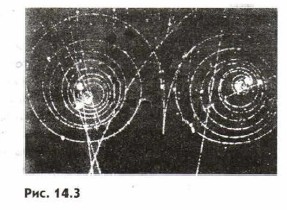 Исчезновение (аннигиляция) одних частиц и появление других при реакциях между элементарными частицами является именно превращением, а не просто возникновением новой комбинации составных частей старых частиц. Особенно наглядно обнаруживается это при аннигиляции пары электрон — позитрон. Обе частицы обладают определенной массой в состоянии покоя и электрическими зарядами. Фотоны же, которые при этом рождаются, не имеют зарядов и не обладают массой покоя, так как не могут существовать в состоянии покоя.В свое время открытие рождения и аннигиляции электронно-позитронных пар вызвало настоящую сенсацию в науке. До того никто не предполагал, что электрон, старейшая из частиц, важнейший строительный материал атомов, может оказаться не вечным. Впоследствии двойники — античастицы — были найдены у всех частиц. Античастицы противопоставляются частицам именно потому, что при встрече любой частицы с соответствующей античастицей происходит их аннигиляция. Обе частицы исчезают, превращаясь в кванты излучения или другие частицы.Сравнительно недавно обнаружены антипротон и антинейтрон. Электрический заряд антипротона отрицателен.Сейчас хорошо известно, что рождение пары частица— античастица и их аннигиляция не составляют монополии электронов и позитронов.Атомы, ядра которых состоят из антинуклонов, а оболочка — из позитронов, образуют антивещество. В 1969 г. в нашей стране был впервые получен антигелий.При аннигиляции антивещества с веществом энергия покоя превращается в кинетическую энергию образующихся γ-квантов.Энергия покоя — самый грандиозный и концентрированный резервуар энергии во Вселенной. И только при аннигиляции она полностью высвобождается, превращаясь в другие виды энергии. Поэтому антивещество — самый совершенный источник энергии, самое калорийное «горючее». В состоянии ли будет человечество когда-либо это «горючее» использовать, сейчас сказать трудно.Можно надеяться, что недалеко то время, когда будет решена основная задача физики элементарных частиц и всей физики вообще. Будет получен спектр масс элементарных частиц и будет выяснено, чем определяются значения электрического заряда и других констант взаимодействия.Контрольные вопросы 1. В чем различие трех этапов развития физики элементарных частиц?2. Электрон — самая легкая из заряженных частиц. Какой из известных вам законов сохранения запрещает превращение электрона в фотоны или нейтрино?3. Перечислите все стабильные элементарные частицы.4. Какова частота γ-квантов, возникающих при аннигиляции медленно движущихся электрона и позитрона?5. Можно ли в пузырьковой камере наблюдать трек заряженной частицы с временем жизни 10-23 с!6. Что такое кварк?ТЕСТВопрос 1К какому виду взаимодействия относятся фотоны?слабоесильноеэлектромагнитноеВопрос 2Чем характеризуется первый этап в развитии физики элементарных частиц?открытием протона и нейтронаоткрытием атомаоткрытием протона, нейтрона и электронаВопрос 3Чем характеризуется второй этап в развитии физики элементарных частиц?большинство элементарных частиц превращаются друг в другавсе элементарные частицы превращаются друг в другау всех элементарных частиц отсутствует внутренняя структураВопрос 4Чем характеризуется третий этап в развитии физики элементарных частиц?большинство элементарных частиц имеют сложную структурувсе элементарные частицы имеют сложную структуруэлементарные частицы не имеют сложную структуруВопрос 5Спин это...заряд частицывремя жизни частицысобственный момент импульса частицыВопрос 6По значению спина все частицы делятся на...фермионы и бозонычастицы и античастицымезоны и гипероныВопрос 7Вид взаимодействия, у которого время действия 1016 сэлектромагнитноеслабоегравитационноеВопрос 8Исчезновение  частиц  при реакциях между элементарными частицами называется...аннигиляцияантигиляциялептонизацияВопрос 9Антивещество состоит из...атомов, ядра которых состоят из нуклонов, а оболочка из позитроноватомов, ядра которых состоят из антинуклонов, а оболочка из позитроноватомов, ядра которых состоят из нуклонов, а оболочка из электроновВопрос 10Позитрон это...двойник нейтронадвойник электронадвойник протона	Преподаватель ____________ Исмаилова З.И.